Publicado en Girona el 12/09/2023 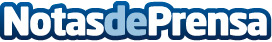 La cafetería Bike Friendly de Girona, HC Bike Coffee, mejora su presencia avanzada y su posicionamiento online, gracias a las ayudas del Kit DigitalSon unos auténticos románticos del ciclismo y quieren llevar su pasión a más gente. Al implementar su presencia avanzada con el apoyo económico de los Next Generation, han logrado alcanzar una mayor notoriedad online y más tráfico en su webDatos de contacto:CarlosOnlinevalles 937685249Nota de prensa publicada en: https://www.notasdeprensa.es/la-cafeteria-bike-friendly-de-girona-hc-bike Categorias: Gastronomía Marketing Cataluña Ciclismo Restauración Digital http://www.notasdeprensa.es